	                         ПРОЕКТ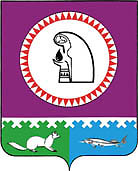 В целях реализации Общей концепции формирования и использования резервов управленческих кадров в Российской Федерации, одобренной Комиссией при Президенте Российской Федерации по вопросам государственной службы и резерва управленческих кадров (протокол от 29.11.2017 № 5):1. Внести в постановление главы Октябрьского района от 10.05.2016 № 35                                «О кадровом резерве, резерве управленческих кадров для замещения должностей муниципальной службы в органах местного самоуправления Октябрьского района» следующие изменения:            1.1. В пункте 4 постановления слова «на заместителя главы администрации Октябрьского района по правовому обеспечению, управляющего делами администрации Октябрьского района Хромова Н.В.» заменить словами «на заместителя главы Октябрьского района по правовому обеспечению, управляющего делами администрации Октябрьского района Хромова Н.В.».1.2. В приложении № 1:1.2.1. Пункт 1.3 изложить в следующей редакции:«1.3. Резерв управленческих кадров для замещения должностей муниципальной службы в органах местного самоуправления Октябрьского района - перечень лиц, отвечающих квалификационным и иным требованиям, предъявляемым к должностям муниципальной службы высшей группы должностей, учреждаемым для выполнения функции «руководитель», имеющих опыт управленческой деятельности, успешно проявивших себя в сфере профессиональной и общественной деятельности, обладающих необходимыми деловыми и личностными качествами (далее – резерв управленческих кадров), формируемый для замещения следующих целевых управленческих должностей:- первый заместитель главы Октябрьского района по вопросам строительства, жилищно-коммунального хозяйства, транспорта, связи;           - заместитель главы Октябрьского района по экономике, финансам, председатель Комитета по управлению муниципальными финансами администрации Октябрьского района;           - заместитель главы Октябрьского района по вопросам муниципальной собственности, недропользования, председатель Комитета по управлению муниципальной собственностью администрации Октябрьского района;           - заместитель главы Октябрьского района по правовому обеспечению, управляющий делами администрации Октябрьского района;           - заместитель главы Октябрьского района по социальным вопросам;- начальник Управления администрации Октябрьского района;- начальник управления аппарата управления Думы администрации Октябрьского района;- председатель Контрольно-счетной палаты Октябрьского района.».1.2.2. Пункт 1.5 изложить в следующей редакции:«1.5. Основными задачами формирования резерва управленческих кадров являются:- обеспечение своевременного подбора претендентов на должности, для замещения которых формируются резервы управленческих кадров, из числа руководителей, обладающих наиболее высоким управленческим потенциалом;- осуществление планомерной подготовки и профессиональное развитие управленческих кадров;- создание условий для развития кадрового потенциала системы государственного управления и местного самоуправления в стратегической перспективе, включая развитие кадрового потенциала организаций федерального, регионального и местного подчинения.Основными задачами формирования кадрового резерва является своевременное и качественное обеспечение органов местного самоуправления Октябрьского района профессионально подготовленными кадрами, способными реализовывать задачи муниципального управления, обеспечение равного доступа граждан к муниципальной службе.».1.2.3. Абзац первый пункта 3.8 изложить в следующей редакции:«3.8. Оценка профессионального уровня кандидатов проводится при использовании компьютерных технологий в сфере правовой просвещенности или в форме индивидуального собеседования, по установленным критериям, позволяющим оценить:».1.2.4. В пункте 3.16 слова «на срок 5 лет» заменить словами «на срок 3 года».1.2.5. Пункт 3.17 дополнить абзацем в следующей редакции:«Численность резерва управленческих кадров определяется, исходя из текущей или среднесрочной перспективы потребности в кадрах для замещения целевых управленческих должностей, с учетом высвобождения должностей в краткосрочной и среднесрочной перспективе по следующим причинам:- планирование назначения лица, занимающего целевую управленческих должность, на вышестоящую должность; - планирование ротации лица, занимающего целевую управленческую должность;- достижения лицом, занимающим целевую управленческую должность, предпенсионного возраста;- истечения срока пребывания в должности лица, назначенного по результатам избрания;- планируемое изменение организационно-штатной структуры органов местного самоуправления.».2. Опубликовать постановление в официальном сетевом издании «октвести.ру».3. Контроль за выполнением постановления возложить на заместителя главы Октябрьского района по правовому обеспечению, управляющего делами администрации Октябрьского района Хромова Н.В.Глава Октябрьского района				             		     А.П. КуташоваМуниципальное образование Октябрьский районГЛАВА ОКТЯБРЬСКОГО РАЙОНАПОСТАНОВЛЕНИЕМуниципальное образование Октябрьский районГЛАВА ОКТЯБРЬСКОГО РАЙОНАПОСТАНОВЛЕНИЕМуниципальное образование Октябрьский районГЛАВА ОКТЯБРЬСКОГО РАЙОНАПОСТАНОВЛЕНИЕМуниципальное образование Октябрьский районГЛАВА ОКТЯБРЬСКОГО РАЙОНАПОСТАНОВЛЕНИЕМуниципальное образование Октябрьский районГЛАВА ОКТЯБРЬСКОГО РАЙОНАПОСТАНОВЛЕНИЕМуниципальное образование Октябрьский районГЛАВА ОКТЯБРЬСКОГО РАЙОНАПОСТАНОВЛЕНИЕМуниципальное образование Октябрьский районГЛАВА ОКТЯБРЬСКОГО РАЙОНАПОСТАНОВЛЕНИЕМуниципальное образование Октябрьский районГЛАВА ОКТЯБРЬСКОГО РАЙОНАПОСТАНОВЛЕНИЕМуниципальное образование Октябрьский районГЛАВА ОКТЯБРЬСКОГО РАЙОНАПОСТАНОВЛЕНИЕМуниципальное образование Октябрьский районГЛАВА ОКТЯБРЬСКОГО РАЙОНАПОСТАНОВЛЕНИЕ«»2018г.№пгт. Октябрьскоепгт. Октябрьскоепгт. Октябрьскоепгт. Октябрьскоепгт. Октябрьскоепгт. Октябрьскоепгт. Октябрьскоепгт. Октябрьскоепгт. Октябрьскоепгт. ОктябрьскоеО внесении изменений в постановление главы Октябрьского района от 10.05.2016 № 35